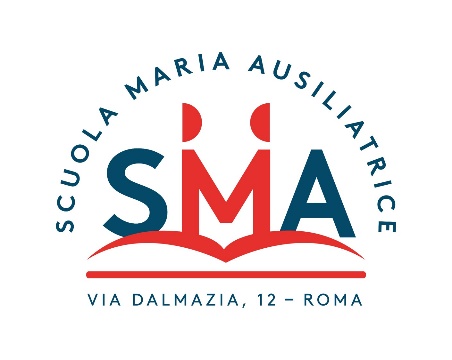 ISTITUTO “GESÙ NAZARENO”SCUOLA SECONDARIA di PRIMO GRADOPARITARIA “MARIA AUSILIATRICE”REGOLAMENTOAlunni della Scuola Secondaria di Primo GradoLa Scuola “Maria Ausiliatrice” è una scuola cattolica salesiana.La Famiglia che chiede l’iscrizione del proprio figlio alla Scuola Secondaria di Primo Grado Paritaria “Maria Ausiliatrice” opera una scelta in senso cristiano cattolico (Cfr Progetto Educativo Nazionale delle Scuole Salesiane) e si assume un impegno di coerenza e corresponsabilità.Da ciò l’importanza di una stretta collaborazione scuola – famiglia per maturare nell’alunno un vivo senso di appartenenza alla scuola nell’adesione personale al Progetto Educativo. In esso si sottolinea l’importanza della creazione di un ordinato e sereno ambiente di vita quotidiana al fine dello svolgimento regolare dell’attività scolastica. Ne deriva l’elaborazione di questo Regolamento in cui sono raccolte norme disciplinari di facile attuazione che, se osservate con costanza, aiutano tutti a costruire atteggiamenti di responsabile autocontrollo e civile convivenza. Si realizzano così un autentico clima di famiglia e il rispetto del bene comune, attivando la reale partecipazione degli alunni alla vita della scuola e favorendo un dialogo costruttivo all’interno della Comunità Educante.In virtù di quanto specificato sopra, all’inizio dell’anno scolastico la Famiglia e la Scuola sottoscriveranno un patto educativo di corresponsabilità (vedi appendice).ART. 1NORME RIGUARDANTI LA PROPRIA PERSONA E GLI EFFETTI PERSONALILa cura della propria persona, il comportamento educato ed il rispetto di sé e degli altri favoriscono lo sviluppo armonico della personalità di ciascuno. Anche l’abbigliamento deve essere improntato a uno stile adeguato e intonato allo spirito dell’istituto e allo speciale ambiente di educazione e di lavoro che è la scuola.Per l’ambito ginnico-sportivo, la scuola adotta una divisa sportiva obbligatoria anche in occasioni particolari come segno visibile di appartenenza all’Istituto. Trattandosi di un ambiente di “lavoro scolastico” – che ben si distingue da un ambiente di svago o di esibizione di capi firmati – l’abbigliamento dovrà essere improntato ad uno stile dignitoso e semplice, accessibile a tutti, rispettoso di se stessi, degli altri, dell’istituzione.Pertanto:a quanti si presentino con: scollature troppo marcate, gambe e braccia eccessivamente scoperte, gonne eccessivamente corte e attillate, pantaloni a vita bassa, pantaloncini, pantaloni eccessivamente strappati o attillati, addome e/o posteriore scoperti; abbigliamento con scritte (anche in lingua straniera) o disegni dal significato volgare o, peggio, blasfemo sarà chiesto di ripresentarsi in abbigliamento consono all’ambiente educativo.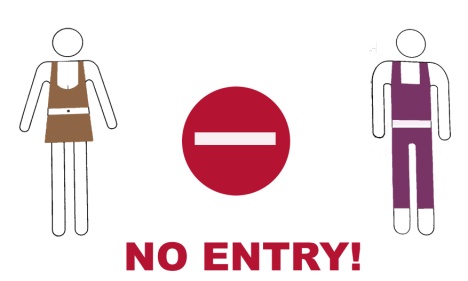 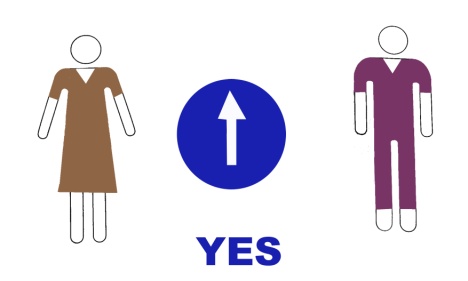 L’attenzione alla salute, la legislazione italiana ed europea e la qualità educativa dell’ambiente sollecitano l’Istituto a riaffermare la disapprovazione per il fumo. Vale quindi per tutti il divieto di fumare in qualsiasi ambiente scolastico compresi i cortili di uscita della Scuola Primaria e Secondaria di 1° Grado (Cfr. Legge n. 584/1975; n. 689/1981 – Circolare del Ministero della Sanità 28 marzo 2001 n° 4).È vietato introdurre riviste o materiale contrario ai principi morali ed educativi dell’Istituto.L’alunno è tenuto sempre a portare a scuola solo il materiale didattico (e quindi non materiali estranei come figurine, carte da gioco, riviste, lettori Mp3 / iPod, fidget spinner) richiesto da ogni docente per il regolare svolgimento dell’attività scolastica, a tenere in ordine e con cura gli oggetti personali, a non lasciare i libri o altri oggetti nei vari ambienti al termine delle lezioni.Il personale di portineria non è autorizzato ad accettare materiali didattici portati dalle famiglie per consegnarli agli alunni.Il diario scolastico fornito dall’Istituto (da ritirare in segreteria), responsabilmente scelto dall’alunno e dalla famiglia, è uno strumento indispensabile di lavoro, dove si annotano comunicazioni relative alla Scuola e i compiti, nonostante questi siano presenti nel registro elettronico.È consigliabile non portare a scuola oggetti di valore o elevate somme di denaro. Nessuna responsabilità è a carico della scuola per oggetti smarriti o lasciati incustoditi dagli alunni.Il mancato rispetto delle norme sopra elencate inciderà sul voto di comportamento quadrimestrale e finale e se ripetute daranno luogo ai provvedimenti disciplinari presentati nell’art. 6 di tale regolamento.ART. 2NORME RIGUARDANTI LE RELAZIONI INTERPERSONALI E IL COMPORTAMENTO NEI MOMENTI DI VITA SCOLASTICALe relazioni interpersonali sono ispirate allo spirito di famiglia tipicamente salesiano, che favorisce il dialogo e la stima reciproca.In ogni ambiente della scuola il comportamento e il linguaggio devono essere corretti ed educati.È richiesto rispetto, collaborazione e buona educazione nei confronti di tutto il personale della scuola (Direttrice, Preside, Docenti, Educatori, Suore, Personale Ausiliario…) che può intervenire in qualsiasi momento a sostegno dell’attività educativa.All’interno del gruppo classe ci s’impegna a costruire un clima di rispetto (persone e cose), accoglienza, lealtà e amicizia. Sono da evitare emarginazione, scherzi dannosi, offese, discriminazioni e qualunque tipo di violenza e prepotenza fisica e/o psicologica.Per allontanarsi dal luogo in cui si trova la propria classe occorre chiedere il permesso ai docenti/educatori presenti.Durante gli spostamenti di gruppo (inizio e fine lezioni, intervallo, passaggi dall’aula ad altri ambienti) è richiesto un comportamento disciplinato.Nel tempo degli intervalli (prima delle lezioni, nel cambio dell’ora, durante l’intervallo della ricreazione, dopo il pranzo e alla fine del doposcuola) è richiesto un clima sereno e un atteggiamento responsabile, evitando giochi aggressivi, scherzi pericolosi, corse lungo i corridoi ecc.In occasione di iniziative educativo - didattiche svolte al di fuori dell’ambiente scolastico (Visite didattiche, Viaggi di istruzione, Campi scuola, Soggiorni studio …) è richiesto un comportamento coerente con le linee educative sopra indicate.Possono essere oggetto dei procedimenti disciplinari di cui all’art.6 di tale Regolamento:a) Avere un atteggiamento oppositivo verso il personale docente e non docente della b) bestemmiarec) farsi giustizia da soli, senza ricorrere alla mediazione dell’insegnanted) disturbare le lezioni e il tempo di studioe) dimostrare scarso rispetto degli oggetti propri altrui e della Scuolaf) vendere o comperare all’interno dell’Istituto oggetti varig) essere disattenti al lavoro in classe, anche svolgendo compiti di altre materie durante spiegazioni, interrogazioni o quando l’insegnante non lo abbia esplicitamente autorizzato.Il mancato rispetto delle norme sopra elencate inciderà sul voto di comportamento quadrimestrale e finale e se ripetuto darà luogo ai provvedimenti disciplinari riportati nell’art. 6 di tale Regolamento.ART. 3Norme pratiche per l’uso delle risorse tecnologiche e di reteIl seguente Regolamento intende favorire l’uso dei dispositivi individuali e/o collettivi all’interno della Scuola nel rispetto dei principi di diligenza e correttezza. Vanno distinte due tipologie d’uso: 1) per chiamate, sms, messaggistica in genere (rif. normativa vigente: DPR 249/1998, DPR 235/2007, Direttiva Ministeriale 15.03.2007).L’alunno:non può ricevere/effettuare chiamate, SMS, messaggi di chat di qualunque genere.è tenuto a mantenere il suo telefono spento durante l’intera permanenza a Scuola; il divieto d’uso è esteso ai momenti di pausa (intervallo e cambio d’ora) per favorire la socializzazione e le relazioni dirette tra le persone. I cellulari si depositano spenti nelle apposite scatole in classe e al termine della prima ora verranno depositate all’interno del blindato per tutta la durata delle lezioni. Verranno riconsegnati prima del suono dell’ultima campanella.durante uscite, visite guidate e viaggi di istruzione può usare il telefono solo secondo il “Patto di corresponsabilità” di cui all’appendice.2) per impiego nella didattica mediante utilizzo di altre funzioni, tipiche degli smartphone (foto, video, varie applicazioni). L’alunno:può portare quotidianamente a Scuola il proprio dispositivo (tablet, ipad, notebook) protetto da guscio protettivo per la maggior tutela dello strumento, ma privo della connessione dati. Tali dispositivi devono essere portati già carichi in modo da poterli utilizzare a Scuola senza cavi di alimentazione e in modalità offline; può utilizzare il tablet esclusivamente come lettore di files pdf etc. (es. libri di testo in adozione). Altri usi specificati, sotto la guida ed il controllo dell’insegnante, saranno preventivamente comunicati ai Genitori con richiesta di autorizzazione. Per le classi che utilizzano la didattica digitale, ci si atterrà alla normativa stabilita.Pertanto, è severamente vietato: utilizzare i dispositivi per attività non autorizzate e non afferenti la didattica; registrare / riprendere / fotografare lezioni o altre attività didattiche; eseguire audio/foto/video di alunni, Docenti e altri soggetti presenti nella Scuola o durante visite didattiche, campi scuola e viaggi d’istruzione; usare fotocamera o registratori audio/video tranne nei casi in cui tale uso venga autorizzato dal Preside o dal Docente delegato, nel rispetto del Regolamento alunni, delle normative scolastiche e delle Leggi nazionali a tutela della privacy; memorizzare sui dispositivi individuali e collettivi all’interno della Scuola materiali senza preventiva autorizzazione del Docente;diffondere materiale presente sul dispositivo per il quale vi è diritto di proprietà e/o licenza della Scuola o dei singoli Docenti, se non dietro esplicita autorizzazione scritta; utilizzare in classe strumenti per la navigazione in internet senza il permesso dei Docenti.Inoltre si comunica che: solo per particolari finalità didattiche tali azioni possono essere preventivamente autorizzate dai Docenti, ma in nessun caso è consentita la diffusione dei contenuti, che va sempre subordinata al consenso da parte delle persone ritratte/riprese/registrate; se tali azioni avessero anche l’intento di ridicolizzare o mettere in difficoltà compagni o insegnanti, esse si potrebbero configurare come estremi di veri e propri reati per i minori e ciò implicherebbe il coinvolgimento per la responsabilità della Famiglia; la Scuola non si assume responsabilità per danni, smarrimenti o sottrazioni dovute all’incuria dello studente per i dispositivi individuali e collettivi. in caso di violazione delle norme sopra elencate, la Scuola (commissione anti bullismo) si riserva di adottare le misure ritenute più opportune, anche in base al Regolamento Alunni. ogni studente è personalmente responsabile per danni eventualmente causati a terzi o per le violazioni di legge effettuate tramite l’utilizzo del proprio dispositivo, per usi non autorizzati e nelle attività didattiche relativamente sia al materiale prodotto sia a quello visionato. le violazioni alle norme sopra elencate e gli utilizzi impropri del dispositivo saranno segnalati e sanzionati dalla Scuola attraverso annotazioni sul Registro elettronico di classe e comunicazione ai Genitori; saranno, inoltre, oggetto di provvedimenti disciplinari che, a giudizio del Consiglio di classe, potranno determinare anche la sospensione dello studente e la temporanea o definitiva inibizione all’uso del dispositivo. tali segnalazioni e/o provvedimenti, contribuiranno alla definizione del voto di Comportamento. Le norme sopra elencate, qualora ritenuto necessario, potranno essere integrate da altre norme ritenute opportune. i Genitori si impegnano a collaborare con la Scuola per garantire che vengano rispettate tali norme, tramite una assunzione di responsabilità condivisa con i propri figli, rilasciata attraverso apposita dichiarazione (Cfr. appendice).gli alunni sprovvisti di tale assunzione di responsabilità non saranno autorizzati all’uso degli strumenti di cui sopra.La Scuola non si assume alcuna responsabilità rispetto alle conversazioni online, alla messaggistica, a video e foto condivisi da alunni e genitori sulle piattaforme social al di fuori dell’orario e dell’ambiente scolastico.ART.4NORME RIGUARDANTI L’USO DEGLI AMBIENTI E DELLE ATTREZZATURE SCOLASTICHELa scuola assicura un ambiente favorevole alla crescita integrale della persona, salubrità e sicurezza degli ambienti, disponibilità di un’adeguata strumentazione tecnologica e sportiva. L’ordine e il rispetto degli ambienti e delle attrezzature, in quanto a servizio di tutti, sono segno di maturità personale e sociale. ChiesaLa Chiesa è il “centro” della Casa Salesiana, è il luogo riservato all’incontro con Dio nella preghiera; pertanto la partecipazione degli alunni, fortemente raccomandata, ad una qualsiasi celebrazione, esige rispetto, anche nell’abbigliamento, e serietà.Aule ed altri ambienti scolastici Gli alunni nella frequenza di tali ambienti si impegnano a non recar danni a sé, agli altri, alle strumentazioni. Tengono ordinato il proprio posto di lavoro e segnalano prontamente ai responsabili guasti o danni riscontrati.In modo specifico l’alunno:conserva il posto che gli viene assegnato;al termine delle lezioni riordina l’ambiente occupato e non lascia rifiuti di ogni genere; niente deve rimanere sotto i banchi tranne il quaderno dei progetti, che non va mai portato a casa salvo durante le vacanze scolastiche; le cartelline di arte e tecnologia, gli strumenti musicali e i materiali ginnico non possono essere mai lasciati a scuola;per motivi igienico - sanitari nei vari ambienti di studio non consuma cibi o bevande, se non acqua;durante le ore di lezione non esce dai vari ambienti se non autorizzato dal docente presente (l’uso del bagno non è consentito in prima ora e nell’ora successiva alla ricreazione, salvo eccezioni e certificati medici);al cambio dell’ora attende l’insegnante in modo composto e disciplinato, preparando i materiali necessari, senza sostare fuori dalla porta o in corridoio;per ragioni di sicurezza, in nessuna occasione, si affaccia alle finestre dell’edificio;in occasione della ricreazione, scende in porticato e/o in cortile con il gruppo classe accompagnato e assistito dagli insegnanti e vi rientra ordinatamente al suono della campanella di fine intervallo non prima di aver terminato la merenda.Aula Multimedialel’alunno può accedere all’Aula Multimediale solo se accompagnato o assistito da un Docente o altro educatore autorizzato;non è possibile modificare l’impostazione del desktop;è vietato scaricare programmi, accedere ad Internet, chattare senza l’autorizzazione del Docente / educatore;non è possibile stampare elaborati personali, se non autorizzati.BibliotecaLa biblioteca della scuola è a disposizione sia degli alunni che dei Docenti.Per la consultazione ed il prestito gli alunni sono guidati dagli insegnanti incaricati, secondo l’orario stabilito all’inizio dell’anno;la consultazione delle opere, che può essere individuale o di gruppo, avviene nel rispetto del lavoro dei compagni;i libri vanno usati con cura;non tutte le opere della biblioteca sono soggette al prestito. in caso di smarrimento o danno, l’alunno è chiamato a versare una somma equivalente al costo di acquisto o di riparazione del libro.PalestraAll’inizio dell’anno scolastico deve essere consegnato al Docente di Scienze Motorie e Sportive un certificato di idoneità all’attività ginnico-sportiva non agonistica. Ogni impedimento temporaneo o permanente all’attività fisica deve essere tempestivamente comunicato con allegata documentazione medica scritta.l’alunno può accedere e utilizzare le attrezzature solo se accompagnato o assistito da un docente o altro educatore autorizzato; è tenuto a indossare l’abbigliamento apposito (tuta della Scuola e scarpe da ginnastica di ricambio)è richiesto di non portare oggetti di valore e/o denaro;lascia ordinati e puliti spogliatoi e servizi;usufruisce dei servizi prima di salire in classe.f) MensaIl servizio mensa è a disposizione di tutti gli alunni; è previsto usufruire del servizio mensa in caso di attività scolastiche pomeridiane, è necessario richiedere all’inizio dell’anno scolastico la fruizione o meno di tale servizio.i blocchetti dei buoni pasto si ritirano secondo le modalità e gli orari stabiliti dalla scuola;si accede al servizio mensa depositando ogni mattina all’inizio dell’attività scolastica un buono pasto – con su scritto nome, cognome, data e classe - nell’apposito contenitore;l’ingresso alla mensa è regolato secondo le indicazioni degli incaricati;nella sala mensa è richiesto un comportamento educato nel rispetto dei compagni e del personale incaricato;qualora siano presenti intolleranze alimentari si dovranno comunicare all’inizio dell’attività scolastica attraverso un’adeguata certificazione medica da consegnare alla responsabile del servizio mensa;nel rispetto delle norme basilari di educazione alimentare, è richiesto di evitare sprechi e giocare col cibo;prima di uscire dalla sala mensa si riordina il proprio posto. g) InfermeriaL’accesso all’infermeria deve essere autorizzato dal Preside;la responsabile dell’infermeria provvede al primo soccorso e comunica al Preside l’entità del malessere;ogni comunicazione alla famiglia relativa allo stato di salute dell’alunno viene fatta dal personale della scuola, debitamente autorizzato dal Preside;in caso di mancato reperimento dei Genitori o di chi ne fa le veci (presso i recapiti depositati nella Segreteria della scuola), di fronte a situazioni di oggettiva urgenza, il Preside contatta il SSN 118 e si impegna attraverso personale da lui delegato ad assistere l’alunno fino all’arrivo dei familiari.h) Ascensore L’uso dell’ascensore è consentito agli alunni solo in caso di infortunio debitamente certificato e previa autorizzazione del Preside.Il mancato rispetto delle norme sopra elencate inciderà sul voto di comportamento quadrimestrale e finale e se ripetuto darà luogo ai provvedimenti disciplinari presentati nell’art. 6 di tale Regolamento.ART. 5NORME RIGUARDANTI ORARI – ASSENZE – RITARDI – PERMESSILe lezioni si tengono dal lunedì al venerdì; la scuola inizia alle ore 8.00 con un momento di formazione e/o di preghiera: il “buongiorno” di tradizione salesiana.In situazioni particolari il Preside può disporre variazioni dell’orario di entrata e di uscita; di ciò è data preventiva comunicazione scritta agli alunni e alle famiglie, da firmare necessariamente per presa visione da parte dei Genitori consente l’attuazione di dette variazioni.È necessaria l’autorizzazione scritta dei Genitori per gli alunni che al termine delle lezioni tornano a casa da soli; la stessa autorizzazione è richiesta per l’uscita durante l’intervallo del pranzo nel caso di eventuali rientri pomeridiani. (?)Il libretto per le comunicazioni Scuola-Famiglia è personale ed è valido per un anno. Va ritirato in Segreteria, entro la prima settimana di inizio anno scolastico, da parte dei genitori o chi ne fa le veci, depositando su di esso la firma per esteso e leggibile. Tale libretto è un documento ufficiale della scuola, l’alunno deve portarlo con sé ogni giorno, conservarlo con cura evitando cancellature e manomissioni; esso deve essere costantemente controllato dai genitori.In caso di smarrimento o di esaurimento di alcune sezioni del libretto stesso, il secondo libretto verrà rilasciato solo a seguito di autorizzazione della Preside.La giustificazione dell'assenza deve essere compilata dal genitore e consegnata il primo giorno di ripresa delle lezioni, vidimata dal Preside o da un Docente delegato e presentata all’insegnante della prima ora al momento del suo ingresso in classe. La giustificazione delle assenze di cinque giorni consecutivi, comprese le festività, deve essere sempre accompagnata dal certificato medico come previsto dalla legislazione.g)	I giorni impegnati in attività formative e ricreative particolari (visite culturali, viaggi, feste…) sono a tutti gli effetti giorni scolastici, pertanto le eventuali assenze vanno regolarmente giustificate.I permessi di entrata ed uscita fuori orario vanno richiesti al Preside, in via del tutto eccezionale e per gravi e comprovati motivi, tramite gli appositi tagliandi del diario per le giustificazioni e comunque sono concessi solo per assenze-orarie relative alla prima e all’ultima ora di lezione. Il numero massimo di richieste consentite è di 4 a quadrimestre, al termine dei quali l’entrata e l’uscita sarà permessa, previo preavviso alla Scuola, a discrezione della Preside. Nel caso di uscita fuori orario i genitori hanno l’obbligo di venire a prendere personalmente i figli o delegare il prelevamento.L’alunno che arriva in ritardo deve passare dal Preside o da un docente delegato per avere il visto di entrata in classe. Al quarto ritardo, l’alunno perderà la prima ora di scuola. In caso di ritardi ricorrenti – anche se giustificati dal genitore - l’alunno resterà fuori dalla classe, a discrezione del Preside, o per più ore di scuola o per l’intera giornata scolastica, regolarmente assistito dal personale preposto e con comunicazione scritta della Preside alla famiglia. L’incorrere frequente nei ritardi inciderà sulla valutazione quadrimestrale del comportamento e si adotteranno provvedimenti disciplinari che consisteranno in attività utili alla scuola e compensativi del tempo perso.Si richiede la comunicazione preventiva al Preside o a un suo delegato dell’assenza alle attività scolastiche pomeridiane a cui si è iscritti (servizio studio assistito e laboratori).Al termine delle lezioni (ore 14,10) a nessuno è consentito rimanere in porticato o in altro ambiente per consumare il pranzo. Il mancato rispetto delle norme sopra elencate inciderà sul voto di comportamento quadrimestrale e finale e se ripetuto darà luogo ai provvedimenti disciplinari presentati nell’art. 6 di tale Regolamento.ART. 6NORME RIGUARDANTI USCITE DIDATTICHE – CAMPI SCUOLA – VIAGGI CULTURALIL’uscita didattica, il campo scuola e il viaggio culturale sono esperienze fondamentali di raccordo con l’attività didattica svolta all’interno della scuola e pongono l’alunno in comunicazione con il territorio e le sue risorse. Pertanto la presenza e il comportamento durante lo svolgimento di tali iniziative sono parte integrante del percorso di crescita e maturazione integrale del ragazzo.Ciò richiede il rispetto delle regole previste nell’ambito scolastico espresse nei capitoli precedenti.Tuttavia il Consiglio di classe, in casi particolari, di fronte ad oggettive e serie problematiche comportamentali, si riserva di valutare l’opportunità o meno di far partecipare i singoli alunni a dette esperienze, motivandone per tempo e per iscritto l’esclusione, sia alla Famiglia che all’allievo.prima di un viaggio culturale o campo scuola la famiglia dovrà visionare e accettare sottoscrivendo il patto di corresponsabilità di cui all’appendice.ART. 7PROCEDIMENTI DISCIPLINARI“La responsabilità disciplinare è personale. Nessuno può essere sottoposto a sanzioni disciplinari senza essere stato prima invitato ad esporre le proprie ragioni. Nessuna infrazione disciplinare connessa al comportamento può influire sulla valutazione del profitto.In nessun caso può essere sanzionata, né direttamente né indirettamente, la libera espressione di opinioni correttamente manifestate e non lesive dell’altrui personalità.Le sanzioni sono sempre temporanee, proporzionate alla infrazione disciplinare e ispirate, per quanto possibile, al principio della riparazione del danno. Esse tengono conto della situazione personale dello studente a cui è sempre offerta la possibilità di convertirle in attività in favore della comunità scolastica.Le sanzioni e i provvedimenti che comportano allontanamento dalla comunità scolastica sono sempre adottati da un organo collegiale”. (DPR 24 giugno 1998 n.249).In corrispondenza alle relative infrazioni, i provvedimenti disciplinari sono: il richiamo verbale e/o scritto;  se necessario il ritiro del materiale inadeguato o usato in modo improprio;la comunicazione e/o convocazione dei genitori da parte del Preside o dai singoli insegnati per essere informata dei fatti e poter scegliere interventi condivisi sull’educazione dei figli; l’esclusione da particolari iniziative educativo – didattiche (visite didattiche, feste, campi scuola, viaggi culturali…);la sospensione di uno o più giorni, con o senza obbligo di frequenza; l’allontanamento dalla scuola;adeguato risarcimento di eventuali danni a materiali/strumenti/ strutture;eventuali attività socialmente utili condivise con la Famiglia.I provvedimenti disciplinari adottati dal Preside e dal Consiglio di Classe sono in linea con il Sistema Preventivo di Don Bosco e comunicati (via e-mail, telefono, diario, registro elettronico) alla Famiglia o chi ne fa le veci, nello spirito del Patto educativo sancito al momento dell’iscrizione.ART. 8CRITERI PER L’ACCETTAZIONE E LA DIMISSIONE DALL’ ISTITUTOL’Istituto accoglie gli alunni nella situazione personale e nel grado di maturazione in cui si trovano, ma chiede a ciascuno di assumere le proprie responsabilità nello studio e nella crescita, per un serio cammino di educazione. L’accoglienza degli alunni alle prime classi, data la particolare natura della Scuola, è di competenza della Direttrice e/o del Preside e comporta da parte dei Genitori e degli alunni:  la consapevolezza delle finalità della scuola;  l’accettazione del Progetto Educativo d’Istituto (PEI), del Piano Triennale di Offerta Formativa (PTOF) e del Regolamento Alunni;  l’impegno a collaborare alla formazione culturale, civile e spirituale ed a mantenere il clima tipico della scuola. L’iscrizione è annuale e va effettuata nel rispetto dei tempi stabiliti dalla Segreteria. La permanenza nell’Istituto è subordinata al perdurare della consonanza di intenti educativi tra scuola, alunno e famiglia. I criteri per la non accettazione o per l’allontanamento sono i seguenti:  rifiuto sistematico ed opposizione ai principi di formazione stabiliti dal Progetto Educativo d’Istituto e dalla conseguente Offerta Formativa;  gravi mancanze disciplinari in violazione dei principi e delle norme stabiliti nel Regolamento Alunni e in particolare: Abituale e grave disimpegno nel compimento dei doveri scolastici; Mancanze particolarmente lesive quali furto, immoralità, violenza…; Ripetute intemperanze comportamentali e/o verbali nei confronti dei coetanei e del Personale dirigente, Docente e ausiliario della scuola.AppendicePATTO EDUCATIVO DI CORRESPONSABILITÀIstituito dal D.P.R. n.235 del 21/11/2007Il Patto educativo di corresponsabilità è finalizzato ad offrire un’occasione di confronto per la realizzazione di un'alleanza educativa che coinvolga la Scuola, gli studenti ed i loro genitori, ciascuno secondo i rispettivi ruoli e responsabilità. La Scuola: promuove un'educazione umana integrale, con possibilità di impostare la vita sulla scelta cristiana matura e di collaborare alla realizzazione di una società più giusta ed umana; rimane aperta a tutti perché sappiano di esservi accolti, secondo lo stile di don Bosco;realizza le proposte culturali, educative e didattiche previste nel Piano Triennale dell’Offerta Formativa, anche in materia di cyberbullismo. Il Docente: ha una conoscenza realistica e personalizzata dei ragazzi a lui/lei affidati. Conosce le situazioni in cui vivono, i loro bisogni, i loro talenti, le loro attese espresse e implicite; non si limita a valutarli solo per il profitto scolastico, ma si dimostra rispettoso ed attento al loro vissuto personale, familiare, sociale, spirituale; aiuta i ragazzi a conoscersi, a chiarire il senso delle loro crisi come occasione di crescita, a scoprirvi l’appello ad un maggior approfondimento personale e al dono gioioso agli altri; opera in spirito di accoglienza e generosità; contribuisce a costruire una scuola ispirata all’accoglienza, alla generosità ed alla semplicità, dove tutti possano sentirsi a loro agio; sensibilizza i giovani ed offre loro la possibilità concreta di impegnarsi nella promozione della giustizia e della pace; s’impegna a segnalare alla Direzione sospetti su situazioni che possano concretizzarsi in casi di bullismo e di cyberbullismo.Lo studente: si impegna ad essere soggetto attivo della costruzione e realizzazione del proprio percorso formativo, essendo consapevole del progetto educativo che la Scuola propone; è disponibile a un dialogo educativo serio e rispettoso; conosce le norme di comportamento e si impegna a rispettarle. I Genitori:conoscono e condividono la proposta educativa e formativa della scuola; instaurano un dialogo aperto e collaborativo con tutte le componenti della scuola utilizzando diverse modalità di comunicazione (colloqui, registro elettronico…) al fine di affrontare anche eventuali situazioni problematiche; i colloqui personali con ogni docente non potranno superare il numero di due a quadrimestre oltre quelli collegiali previsti da calendario;s’impegnano a visionare almeno con cadenza settimanale tutte le sezioni del registro elettronico; riconoscono il valore formativo delle norme di comportamento e si impegnano a stimolare i figli ad assumere comportamenti corretti e responsabili;partecipano attivamente alle diverse attività proposte dalla Scuola. Letto approvato e sottoscritto in data ____________________ Il Preside ________________________________Il genitore ________________________________l’alunno/a _________________________________PROCEDURA OBBLIGATORIA DI COMPOSIZIONE - AVVISI E RECLAMI

In caso di parziale o totale inosservanza dei diritti-doveri previsti o implicati nel presente Patto si attua la procedura di composizione obbligatoria. Essa comprende:

a) segnalazione di inadempienza, tramite “avviso”, se prodotta dalla Scuola, “reclamo” se prodotta dal genitore/affidatario; tanto gli avvisi che i reclami possono essere prodotti in forma orale o scritta.
b) accertamento: una volta prodotto l’avviso, ovvero il reclamo, ove la fattispecie segnalata non risulti di immediata evidenza, le parti sono obbligate ad effettuare ogni necessario accertamento o verifica circa le circostanze segnalate;
c) ripristino: sulla base degli accertamenti di cui alla precedente lettera “b”, le parti, in caso di riscontro positivo, sono obbligate ad intraprendere ogni opportuna iniziativa volta ad eliminare o ridurre la situazione di inadempienza e le eventuali conseguenze;
d) informazione: le parti sono obbligate ad una reciproca informazione sugli esiti degli accertamenti e sulle eventuali misure di ricomposizione dell’inosservanza.
IL PRESIDE …………………………………................................................................IL GENITORE DELL’ALUNNO …………….........................................…………………...........ASSUNZIONE DI RESPONSABILITÀ PER L’USO DI TABLET E SIMILARI - CONDIVISIONE REGOLAMENTO INTERNOCognome e nome studente (in stampatello): ____________________________________________ Classe: ________ Sezione: ______ Cognome e nome Genitori (in stampatello): PADRE: ________________________________________________________ MADRE: _______________________________________________________ residenti a _______________________ indirizzo: ______________________________________ I sottoscritti, nel richiedere e autorizzare il/la proprio/a figlio/a all’uso delle risorse tecnologiche e di rete dichiarano che: hanno letto e accettato le regole della Scuola per garantire l’uso responsabile del tablet o simili riportate nelle “Norme pratiche per l’uso delle risorse tecnologiche e di rete” e hanno preso visione dei diritti – doveri degli studenti e delle norme comportamentali contenuti nel “Regolamento alunni” pubblicati sul sito della Scuola. si impegnano ad utilizzare i dispositivi elettronici e la rete in modo responsabile e ad adottare i comportamenti richiesti. sono consapevoli che a seguito di violazione di tali regole, a seconda della gravità, saranno adottate le sanzioni stabilite nel Regolamento stesso. Roma, __________________ Firma studente		________________________________ Firma Genitori 	________________________________ 		________________________________ Visto, il PresidePATTO DI CORRESPONSABILITÀ SCUOLA FAMIGLIARELATIVO AI VIAGGI CULTURALILa scuola si impegna a:programmare il viaggio culturale, nel rispetto delle normative vigenti, in modo che i ragazzi possano vivere un’esperienza formativa e didattica, ma anche di crescita personale;prevedere nel programma della giornata anche momenti ricreativi;vigilare sui ragazzi nello svolgimento delle attività espressamente autorizzate dalla scuola o dai docenti accompagnatori;prestare attenzione a che ciascun ragazzo partecipi alle attività di gruppo e si senta partecipe delle attività proposte;dare indicazioni ai ragazzi sui momenti in cui è concesso telefonare ai genitori;La scuola non potrà in alcun modo verificare:se i ragazzi facciano dei dispositivi elettronici un uso diverso da quello indicato dai genitori, anche nel presente patto scuola/famiglia, sia in momenti diurni che notturni;se i ragazzi utilizzino tramite i propri dispositivi elettronici strumenti di Social Network, ripresa video o messaggistica.Nei casi in cui la scuola dovesse verificare che i ragazzi non rispettano le regole generali di buona educazione, del regolamento di istituto o del presente patto, si riserva la facoltà di portare in consiglio di classe tali comportamenti, anche per adottare eventuali provvedimenti disciplinari.I genitori si impegnano a:supportare le scelte educative della scuola e le regole impartite agli studenti dai Docenti sul comportamento da tenere durante il viaggio culturale.stabilire con il proprio figlio di utilizzare i dispositivi elettronici durante il viaggio culturale al solo fine di comunicare notizie alla famiglia una sola volta al giorno nell’orario indicato dalla scuola.stabilire con il proprio figlio che durante il viaggio non ha il permesso di utilizzare Social Network (compresi sistemi di ripresa di video) e strumenti di messaggistica.stabilire con il proprio figlio che durante il viaggio dopo le ore 22.30 i cellulari dovranno essere spenti e riposti nella borsa.raccomandare al proprio figlio di non allontanarsi dal gruppo senza il permesso dei docenti o del preside.vietare al proprio figlio di uscire dalla camera una volta che il docente e il preside hanno dato indicazioni di ritirarsi nelle camere per la notte.segnalare alla scuola prima della partenza situazioni di salute (ad esempio diabete, allergie, assunzione di farmaci, ecc..) che richiedono particolari cautele o accorgimenti.consegnare in un astuccio al proprio figlio le medicine di cui potrebbe avere bisogno, unitamente ad un’autorizzazione alla scuola a somministrarle e alle istruzioni relative alle modalità con le quali vanno somministrate.vietare al proprio figlio di dare medicine ai compagni.assicurarsi che il proprio figlio sia a conoscenza e abbia compreso queste regole.Inoltre i Genitori dichiarano di essere consapevole che:i Docenti e il preside non avranno la possibilità di controllare l’uso diverso da quello stabilito che lo studente dovesse fare del cellulare per cui non risponderà di quanto possa accadere.dovranno rispondere e risarcire la scuola degli eventuali danni arrecati a cose e/o persone, derivanti da comportamenti inadeguati delle/i proprie/i figlie/i, compreso l’uso dei dispositivi elettronici difforme dalle presenti indicazioni, anche se in concorso con altre/i studentesse/studenti.FIRMA DELLA MADRE   						FIRMA DEL PADRE______________________________			        ______________________________Lo studente si impegna a: comportarsi durante il viaggio culturale in modo educato, rispettoso delle regole e delle persone che lo circondano (compagni, Docenti, Preside, personale addetto ai ristoranti e albergo, guide e persone);non ostacolare o creare difficoltà alla realizzazione delle attività programmate;rispettare gli orari indicati dal Docente o dal Preside;tenere un comportamento idoneo a non causare danni a persone o a cose;non allontanarsi dal gruppo senza il permesso esplicito del Docente o del Preside;custodire con attenzione e diligenza le proprie cose;al termine delle attività comuni, rispettare la decisione del docente accompagnatore su quando ritirarsi nella propria camera e non allontanarsi dalla stanza senza motivate ragioni e senza il permesso del Docente o del Preside;non arrecare disturbo agli altri compagni o agli ospiti della struttura;utilizzare i dispositivi elettronici esclusivamente per contattare la famiglia nel momento della giornata stabilito dal docente o dalla preside;non utilizzare durante il viaggio culturale i dispositivi elettronici per sistemi di social network (compresi sistemi di registrazione video) o di messaggistica;spegnere in camera i dispositivi elettronici alle ore 22.30 e riporli in borsa;assumere all’occorrenza, e dopo aver avvisato il Docente o il Preside, solo le medicine che sono state date dai propri genitori e secondo le istruzioni e le modalità indicate dagli stessi;non dare ad altri compagni medicine;Inoltre dichiara di essere consapevole che:il genitore risponderà di comportamenti che possano recare danni o pregiudizio a persone o cose, avendo assunto in tal senso un preciso obbligo risarcitorio;comportamenti che non rispettino le regole generali di buona educazione, del Regolamento di istituto o del presente Patto potranno essere riportate al Consiglio di classe ed essere oggetto di provvedimenti disciplinari.FIRMA DELLO STUDENTE